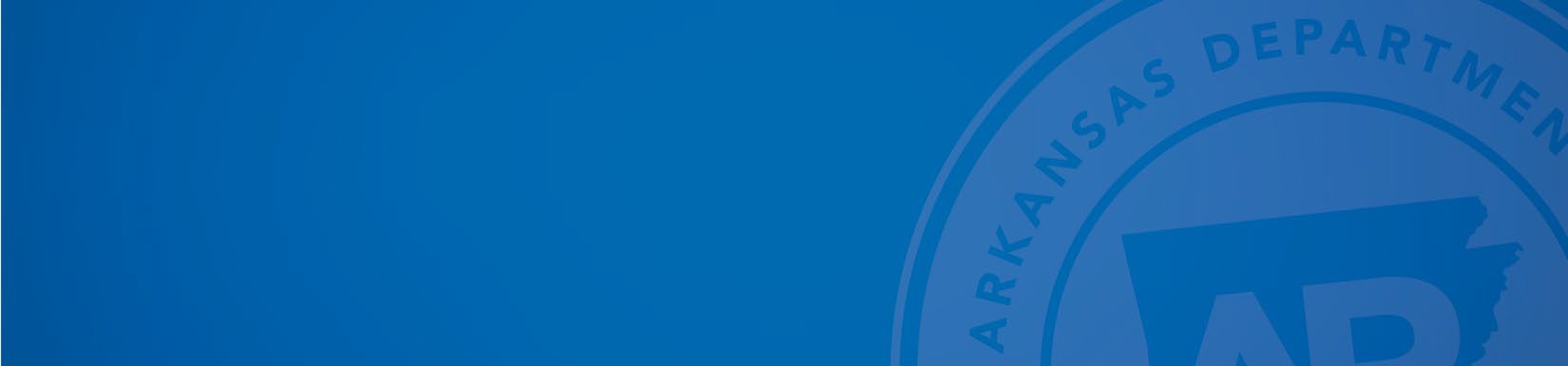 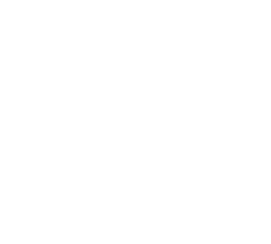 FOR IMMEDIATE RELEASE- April 19, 2024Zoe Calkins, Communications Director Arkansas Division of Workforce Services zoe.calkins@arkansas.govArkansas’ Unemployment Rate Down to 3.5% in MarchLITTLE ROCK, Ark. (Apr. 19, 2024) Today, the Arkansas Division of Workforce Services, in conjunction with the Bureau of Labor Statistics, announced Arkansas’ seasonally adjusted unemployment rate decreased one-tenth of a percentage point, from 3.6% in February to 3.5% in March. The United States’ jobless rate also declined one-tenth of a percentage point, from 3.9% in February to 3.8% in March.Arkansas Civilian Labor Force Summary:Arkansas’ civilian labor force rose by 519 in March. There were 1,747 more employed Arkansans, while the number of unemployed in the State declined by 1,228. The labor force participation rate remained unchanged at 57.4% between February and March.Compared to March 2023, there are 5,316 more employed in Arkansas. An additional 9,276 unemployed Arkansans are actively looking for work, pushing the unemployment rate up seven-tenths of a percentage point. The labor force participation rate remained stable over the year.Arkansas Nonfarm Payroll Job Summary:In March, Arkansas added 10,900 nonfarm payroll jobs. Gains were posted in Leisure and Hospitality (+4,800), Trade-Transportation-Utilities (+2,000), Manufacturing (+1,800), and Professional and BusinessServices (+1,800).Compared to March 2023, there are 15,400 more jobs in the State. Notable growth occurred in Private Education and Health Services (+6,200) and Construction (+5,600). Manufacturing reported the largest decline (-2,100), mostly due to losses in durable goods manufacturing (-1,600).Arkansas Civilian Labor Force (Seasonally Adjusted)Source: U.S. Bureau of Labor Statistics, Current Population Survey. More information about the data is available at https://www.bls.gov/cps/definitions.htmArkansas Nonfarm Payroll Jobs (Not Seasonally Adjusted, In Thousands)Source: Monthly Survey of Employers, based on 1st Quarter 2023 benchmark.	Notes: Current month’s data are preliminary; previous month’s data are revised.Seasonally Adjusted Unemployment Rates Arkansas vs. United States (3-Year Comparison)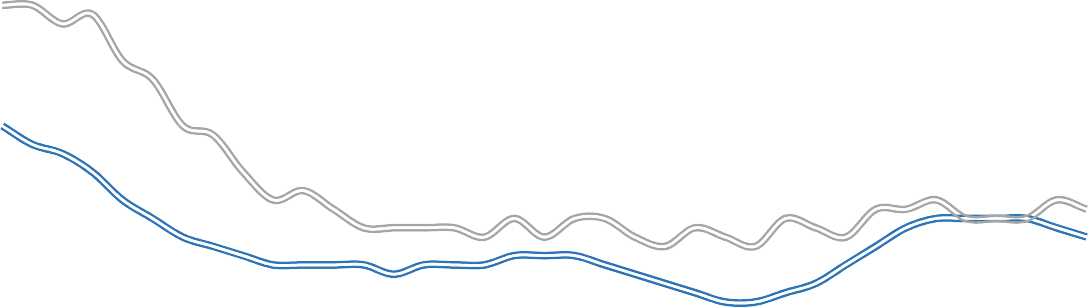 Job Gains/Losses by Major Industry Sectors March 2023 to March 2024 (Not Seasonally Adjusted)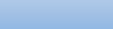 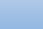 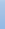 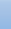 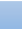 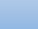 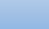 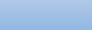 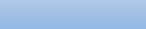 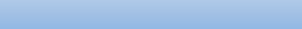 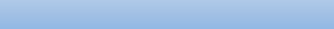 For more Labor Market Data, visit our website at www.discover.arkansas.gov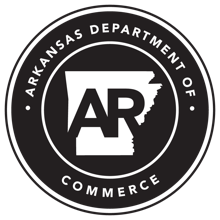 About the Arkansas Department of Commerce:The Arkansas Department of Commerce is the umbrella department for workforce and economic development drivers. Its divisions and regulatory boards include Division of Aeronautics, Waterways Commission, Wine Producers Council, Division of Workforce Services, Office of Skills Development, State Bank Department, Insurance Department, Securities Department, Economic Development Commission and Development Finance Authority.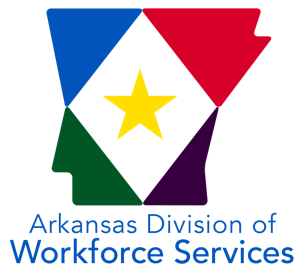 About the Arkansas Division of Workforce ServicesThe mission of the Arkansas Division of Workforce Services is to support and secure Arkansas' economic vitality through a highly skilled workforce by administering programs and providing services that empower employers and jobseekers. ADWS is a division of the Arkansas Department of Commerce.www.dws.arkansas.gov | Facebook: facebook.com/arkdws | Twitter: @ArkansasDWS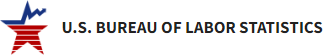 About Bureau of Labor Statistics (BLS)The Bureau of Labor Statistics measures labor market activity, working conditions, price changes, and productivity In the U.S. economy to support public and private decision making.About Local Area Unemployment Statistics (LAUS)The LAUS program produces monthly and annual employment, unemployment, and labor force data for Census regions and divisions, States, counties, metropolitan areas, and many cities, by place of residence.About Current Employment Statistics (CES)The CES program produces detailed industry estimates of employment, hours, and earnings of workers on nonfarm payrolls. CES State and Metro Area produces data for all 50 States, the District of Columbia, Puerto Rico, the Virgin Islands, and about 450 metropolitan areas and divisions.March 2024February2024March 2023Change from February 2024Change from March 2023Civilian Labor Force1,385,5981,385,0791,371,00651914,592Employment1,337,3371,335,5901,332,0211,7475,316Unemployment48,26149,48938,985-1,2289,276Unemployment Rate3.5%3.6%2.8%-0.1%0.7%Labor Force Participation Rate57.4%57.4%57.4%0.0%0.0%Industry Sector based on 2022 North American Industry Classification System (NAICS)March 2024February2024March 2023Changefrom February2024Changefrom March 2023Total Nonfarm Payroll Jobs1363.71352.81348.310.915.4Goods Producing232.7230.8229.31.93.4Mining, Logging, & Construction71.971.866.40.15.5Mining & Logging5.25.25.30.0-0.1Construction66.766.661.10.15.6Specialty Trade Contractors42.242.238.30.03.9Manufacturing160.8159.0162.91.8-2.1Durable Goods77.976.579.51.4-1.6Nondurable Goods82.982.583.40.4-0.5Service Providing1131.01122.01119.09.012.0Trade, Transportation, & Utilities267.9265.9266.22.01.7Wholesale Trade51.650.852.10.8-0.5Retail Trade144.9143.2141.71.73.2Transportation, Warehousing, & Utilities71.471.972.4-0.5-1.0Information12.212.213.00.0-0.8Financial Activities70.070.269.8-0.20.2Finance & Insurance55.155.154.90.00.2Real Estate, Rental, & Leasing14.915.114.9-0.20.0Professional & Business Services158.0156.2157.31.80.7Professional, Scientific, & Technical50.650.150.30.50.3Management of Companies37.838.137.6-0.30.2Administrative & Support Services69.668.069.41.60.2Private Education & Health Services212.7213.0206.5-0.36.2Educational Services19.419.719.3-0.30.1Health Care & Social Assistance193.3193.3187.20.06.1Ambulatory Health Care67.567.364.50.23.0Social Assistance40.640.239.10.41.5Leisure & Hospitality127.2122.4126.34.80.9Arts, Entertainment, & Recreation13.412.612.80.80.6Accommodation & Food Services113.8109.8113.54.00.3Accommodation Services11.410.811.60.6-0.2Food Services102.499.0101.93.40.5Other Services67.367.366.90.00.4Government215.7214.8213.00.92.7Federal Government21.921.821.00.10.9State Government78.277.878.20.40.0State Government, Educational Services32.131.732.00.40.1State Government, Excluding Education46.146.146.20.0-0.1Local Government115.6115.2113.80.41.8Local Government, Educational Services71.471.270.40.21.0Local Government, Excluding Education44.244.043.40.20.8